от 28.08.2023ПРОТОКОЛ совместного заседания комитетов Городской Думы Петропавловск-Камчатского городского округа г. Петропавловск-Камчатский,ул. Ленинская, д. 14, зал заседаний № 429Время начала: 1500 часовВремя окончания: 1613 часовПОВЕСТКА ДНЯ:1 (1). О принятии решения о внесении изменений в Решение Городской Думы Петропавловск-Камчатского городского округа от 23.11.2022 № 13-нд «О бюджете Петропавловск-Камчатского городского округа на 2023 год и плановый период 2024-2025 годов»Докл.: Чубкова Ольга Сергеевна2 (12.4). О принятии решения о внесении изменений в Решение Городской Думы Петропавловск-Камчатского городского округа от 27.12.2013 № 173-нд «О бюджетном процессе в Петропавловск-Камчатском городском округе»Докл.: Чубкова Ольга Сергеевна3 (2). О принятии решения о внесении изменений в Решение Городской Думы Петропавловск-Камчатского городского округа от 20.09.2012 № 533-нд «О размерах и условиях оплаты труда муниципальных служащих Петропавловск-Камчатского городского округа»Докл.: Чубкова Ольга Сергеевна4 (3). О принятии решения о внесении изменений в Решение Городской Думы Петропавловск-Камчатского городского округа от 28.08.2013 № 120-нд «О размерах и условиях оплаты труда Главы Петропавловск-Камчатского городского округа, депутатов Городской Думы Петропавловск-Камчатского городского округа» в частиДокл.: Чубкова Ольга Сергеевна5 (4). О принятии решения о внесении изменений в Решение Городской Думы Петропавловск-Камчатского городского округа от 29.09.2021 № 414-нд «О размерах и условиях оплаты труда председателя и аудиторов Контрольно-счетной палаты Петропавловск-Камчатского городского округа»Докл.: Чубкова Ольга Сергеевна6 (5). О принятии решения о внесении изменений в Решение Городской Думы Петропавловск-Камчатского городского округа от 05.07.2016 № 453-нд «О порядке управления и распоряжения имуществом, находящимся в собственности Петропавловск-Камчатского городского округа»Докл.: Сорвенкова Елена Гаджимамедовна7 (6). О принятии решения о внесении изменений в Решение Городской Думы Петропавловск-Камчатского городского округа от 28.12.2017 № 24-нд «О порядке организации ритуальных услуг и содержания мест захоронения на территории Петропавловск-Камчатского городского округа»Докл.: Петренко Александр Валерьевич8 (12.5). О принятии решения о внесении изменения в Решение Городской Думы Петропавловск-Камчатского городского округа от 25.11.2020 № 320-нд «О создании муниципального дорожного фонда в Петропавловск-Камчатском городском округе»Докл.: Петренко Александр Валерьевич9 (12.3). О принятии решения о внесении изменения в Решение Городской Думы Петропавловск-Камчатского городского округа от 26.04.2019 № 170-нд «О правилах благоустройства территорий Петропавловск-Камчатского городского округа»)Докл.: Тур Евгений Владимирович10 (7). О намерении заключить соглашение о сотрудничестве либо побратимстве между Петропавловск-Камчатским городским округом (Российская Федерация) и городом-портом Кальяо (Республика Перу)Докл.: Войтова Мария Александровна11 (8). О намерении заключить соглашение о сотрудничестве между Петропавловск-Камчатским городским (Российская Федерация) и Заводским районом г. Минска (Республика Беларусь)Докл.: Войтова Мария Александровна12 (12.1). О присвоении звания «Почетный гражданин города Петропавловска-Камчатского»Докл.: Шайгородский Грант Анатольевич13 (9). О принятии решения о внесении изменения в Решение Городской Думы Петропавловск-Камчатского городского округа от 25.04.2019 № 167-нд «О дополнительных мерах муниципальной социальной поддержки для отдельных категорий граждан, проживающих на территории Петропавловск-Камчатского городского округа»Докл.: Сароян Саргис Агасиевич14. (12.7). О принятии в первом чтении проекта решения о дополнительной мере социальной поддержки граждан, принимающих участие в специальной военной операции на территориях Украины, Донецкой Народной Республики, Луганской Народной Республики, Херсонской и Запорожской областей, и членов их семей, проживающих на территории Петропавловск-Камчатского городского округаДокл.: Сароян Саргис Агасиевич15 (10). О принятии решения о внесении изменений в Решение Городской Думы Петропавловск-Камчатского городского округа от 05.11.2009 № 185-нд «О порядке и условиях награждения почетным знаком «За заслуги перед городом»Докл.: Сароян Саргис Агасиевич16 (12.2). О принятии решения о внесении изменений в Решение Городской Думы Петропавловск-Камчатского городского округа от 13.07.2018 № 82-нд «О Регламенте Городской Думы Петропавловск-Камчатского городского округа»Докл.: Сароян Саргис Агасиевич17 (11). О внесении изменений в решение Городской Думы Петропавловск-Камчатского городского округа от 05.10.2022 № 7-р «О делегировании депутатов Городской Думы Петропавловск-Камчатского городского округа в составы комитетов, комиссий, советов и рабочих групп Петропавловск-Камчатского городского округа»Докл.: Сароян Саргис Агасиевич18 (12.6). О внесении изменений в перечень наказов избирателей Петропавловск-Камчатского городского округа на 2023 год, поступивших депутатам Городской Думы Петропавловск-Камчатского городского округа, утвержденный решением Городской Думы Петропавловск-Камчатского городского округа от 22.06.2022 № 1209-рДокл.: Сароян Саргис Агасиевич19. Разное	 (Решение принимается открытым голосованием: «за» - 15, единогласно)Слушали: Павленко Д.А. о внесении предложения по кандидатуре председательствующего на совместном заседании комитетов Городской Думы Петропавловск-Камчатского городского округа Сарояна С.А.Решили: Избрать председательствующим на совместном заседании комитетов Городской Думы Петропавловск-Камчатского городского округа Сарояна С.А.(Решение принимается открытым голосованием: «за» - 15, единогласно)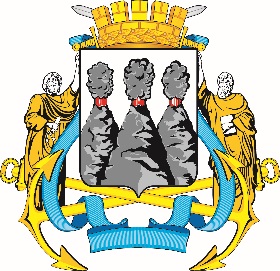 ГОРОДСКАЯ ДУМАПЕТРОПАВЛОВСК-КАМЧАТСКОГОГОРОДСКОГО ОКРУГАКОМИТЕТ ПО БЮДЖЕТУ, ФИНАНСАМ И ЭКОНОМИКЕ 683000, г. Петропавловск-Камчатский, ул. Ленинская, д. 14, тел./факс (8-4152) 42-52-29, www.duma.pkgo.ru, duma@pkgo.ru683000, г. Петропавловск-Камчатский, ул. Ленинская, д. 14, тел./факс (8-4152) 42-52-29, www.duma.pkgo.ru, duma@pkgo.ruПредседательствующийПредседательствующийПредседательствующийПредседательствующийСароян С.А.Сароян С.А.-депутат Городской Думы Петропавловск-Камчатского городского округа  по избирательному округу № 8, заместитель председателя Городской Думы Петропавловск-Камчатского городского округа – председатель Комитета Городской Думы Петропавловск-Камчатского городского округа по бюджету, финансам и экономике.Присутствовали:Присутствовали:Присутствовали:Присутствовали:Базанов Д.А.Базанов Д.А.-депутат Городской Думы Петропавловск-Камчатского городского округа по избирательному округу № 9;Белкина М.А.Белкина М.А.-депутат Городской Думы Петропавловск-Камчатского городского округа по единому муниципальному избирательному округу, председатель Комитета Городской Думы Петропавловск-Камчатского городского округа по местному самоуправлению и социальной политике;Воронов Д.М.Воронов Д.М.-депутат Городской Думы Петропавловск-Камчатского городского округа по избирательному округу № 7;Гимранов Д.Ю.Гимранов Д.Ю.-депутат Городской Думы Петропавловск-Камчатского городского округа  по избирательному округу № 3;Иванова Н.А.Иванова Н.А.-депутат Городской Думы Петропавловск-Камчатского городского округа  по избирательному округу № 10;Ильина Е.И.Ильина Е.И.-депутат Городской Думы Петропавловск-Камчатского городского округа  по избирательному округу № 10;Кадачигова Д.С.Кадачигова Д.С.-депутат Городской Думы Петропавловск-Камчатского городского округа по избирательному округу № 4;Лесков Б.А.      Лесков Б.А.      -депутат Городской Думы Петропавловск-Камчатского городского округа по избирательному округу № 5, заместитель председателя Городской Думы Петропавловск-Камчатского городского округа, председатель Комитета Городской Думы Петропавловск-Камчатского городского округа по городскому и жилищно-коммунальному хозяйству;Павленко Д.А.Павленко Д.А.-депутат Городской Думы Петропавловск-Камчатского городского округа  по избирательному округу № 2, председатель Комитета Городской Думы Петропавловск-Камчатского городского округа по собственности, земельным отношениям, предпринимательству и инвестициям;Песоцкая Г.В.Песоцкая Г.В.-депутат Городской Думы Петропавловск-Камчатского городского округа по единому муниципальному избирательному округу;Половинкин М.О. Половинкин М.О. -депутат Городской Думы Петропавловск-Камчатского городского округа по избирательному округу № 1;Походий С.М.Походий С.М.-депутат Городской Думы Петропавловск-Камчатского городского округа по единому муниципальному избирательному округу;Рыкова И.В.Рыкова И.В.-депутат Городской Думы Петропавловск-Камчатского городского округа по единому муниципальному избирательному округу;Черныш И.Н.Черныш И.Н.-депутат Городской Думы Петропавловск-Камчатского городского округа по избирательному округу № 7.Отсутствовали:Отсутствовали:Азимов С.А. оглыАзимов С.А. оглы-депутат Городской Думы Петропавловск-Камчатского городского округа  по избирательному округу № 3;Богданов А.М.Богданов А.М.-депутат Городской Думы Петропавловск-Камчатского городского округа по избирательному округу № 6;Галич А.А.     Галич А.А.     -депутат Городской Думы Петропавловск-Камчатского городского округа по избирательному округу № 6;Гурина А.М.Гурина А.М.-депутат Городской Думы Петропавловск-Камчатского городского округа  по избирательному округу № 4;Каминский А.А.Каминский А.А.-депутат Городской Думы Петропавловск-Камчатского городского округа по единому муниципальному избирательному округу;Колядка В.В.Колядка В.В.-депутат Городской Думы Петропавловск-Камчатского городского округа по избирательному округу № 9;Лиманов А.С.Лиманов А.С.-депутат Городской Думы Петропавловск-Камчатского городского округа по единому муниципальному избирательному округу, председатель Городской Думы Петропавловск-Камчатского городского округа;Лосев К.Е.Лосев К.Е.-депутат Городской Думы Петропавловск-Камчатского городского округа по единому муниципальному избирательному округу;Наумов А.Б.    Наумов А.Б.    -депутат Городской Думы Петропавловск-Камчатского городского округа  по избирательному округу № 2;Ника П.В.Ника П.В.-депутат Городской Думы Петропавловск-Камчатского городского округа по единому муниципальному избирательному округу;Тетеревкова Н.А.Тетеревкова Н.А.-депутат Городской Думы Петропавловск-Камчатского городского округа по единому муниципальному избирательному округу;Федоров Д.С.    Федоров Д.С.    -депутат Городской Думы Петропавловск-Камчатского городского округа по избирательному округу № 1;Чурилова И.Н.Чурилова И.Н.-депутат Городской Думы Петропавловск-Камчатского городского округа по единому муниципальному избирательному округу;Шунькин Д.В. Шунькин Д.В. -депутат Городской Думы Петропавловск-Камчатского городского округа по избирательному округу № 5.Приглашенные:Приглашенные:Войтова М.А.Войтова М.А.-и.о. заместителя Главы администрации Петропавловск-Камчатского городского округа – руководителя Управления делами администрации Петропавловск-Камчатского городского округа;Гаспарян А.А.Гаспарян А.А.-заместитель руководителя Управления делами администрации Петропавловск-Камчатского городского округа;Кушнир М.П.Кушнир М.П.-председатель Контрольно-счетной палаты Петропавловск-Камчатского городского округа;Петренко А.В.Петренко А.В.-руководитель Управления дорожного хозяйства, транспорта и благоустройства администрации Петропавловск-Камчатского городского округа; Сорвенкова Е.Г.Сорвенкова Е.Г.-начальник Управления коммунального хозяйства и жилищного фонда администрации Петропавловск-Камчатского городского округа;Тур Е.В.Тур Е.В.-заместитель руководителя Контрольного управления администрации Петропавловск-Камчатского городского округа – начальник отдела по обеспечению деятельности административной комиссии;Чубкова О.С.Чубкова О.С.-исполняющий полномочия Главы Петропавловск-Камчатского городского округа;Шайгородский Г.А.Шайгородский Г.А.-заместитель Главы администрации Петропавловск-Камчатского городского округа.Присутствовали работники аппарата Городской Думы Петропавловск-Камчатского городского округа:Присутствовали работники аппарата Городской Думы Петропавловск-Камчатского городского округа:Присутствовали работники аппарата Городской Думы Петропавловск-Камчатского городского округа:Алексеева И.Н.Алексеева И.Н.-заместитель руководителя аппарата Городской Думы Петропавловск-Камчатского городского округа – начальник управления по обеспечению деятельности органов Городской Думы и информационного обеспечения работы аппарата Городской Думы Петропавловск-Камчатского городского округа;Глуховский Д.В.-руководитель аппарата Городской Думы Петропавловск-Камчатского городского округа;Добуева О.Э.-начальник юридического отдела управления организационно-правового обеспечения работы аппарата Городской Думы Петропавловск-Камчатского городского округа;Кацалап А.Б.-советник информационного отдела управления по обеспечению деятельности органов Городской Думы и информационного обеспечения работы аппарата Городской Думы Петропавловск-Камчатского городского округа;Лях М.С.-советник информационного отдела управления по обеспечению деятельности органов Городской Думы и информационного обеспечения работы аппарата Городской Думы Петропавловск-Камчатского городского округа;Морозов А.А.Морозов А.А.-начальник отдела организационной и кадровой работы управления  организационно-правового обеспечения работы аппарата Городской Думы Петропавловск-Камчатского городского округа;Токарева И.Л.-советник отдела по обеспечению деятельности органов и депутатских объединений Городской Думы управления по обеспечению деятельности органов Городской Думы и информационного обеспечения работы аппарата Городской Думы Петропавловск-Камчатского городского округа.1. СЛУШАЛИ:О принятии решения о внесении изменений в Решение Городской Думы Петропавловск-Камчатского городского округа от 23.11.2022 № 13-нд «О бюджете Петропавловск-Камчатского городского округа на 2023 год и плановый период 2024-2025 годов»ВЫСТУПИЛИ:Чубкова О.С., Ильина Е.И.¸ Кушнир М.П.РЕШИЛИ:Одобрить проект решения и рекомендовать Городской Думе Петропавловск-Камчатского городского округа принять нормативный правовой акт с учетом заключения юридического отдела аппарата Городской Думы Петропавловск-Камчатского городского округа, заключения Контрольно-счетной палаты Петропавловск-Камчатского городского округа и таблицы поправок(Решение принимается открытым голосованием: «за» - 15, единогласно)2. СЛУШАЛИ:О принятии решения о внесении изменений в Решение Городской Думы Петропавловск-Камчатского городского округа от 27.12.2013 № 173-нд                   «О бюджетном процессе в Петропавловск-Камчатском городском округе»ВЫСТУПИЛИ:Чубкова О.С.РЕШИЛИ:1. Одобрить проект решения и рекомендовать Городской Думе Петропавловск-Камчатского городского округа принять нормативный правовой акт с учетом заключения юридического отдела аппарата Городской Думы Петропавловск-Камчатского городского округа.2. Рекомендовать Городской Думе Петропавловск-Камчатского городского округа рассмотреть проект решения на сессии Городской Думы Петропавловск-Камчатского городского округа без обсуждения.(Решение принимается открытым голосованием: «за» - 15, единогласно)Вопросы 3, 4 и 5 сняты с повестки дня.Вопросы 3, 4 и 5 сняты с повестки дня.6. СЛУШАЛИ:О принятии решения о внесении изменений в Решение Городской Думы Петропавловск-Камчатского городского округа от 05.07.2016 № 453-нд «О порядке управления и распоряжения имуществом, находящимся в собственности Петропавловск-Камчатского городского округа» ВЫСТУПИЛИ:Чубкова О.С.РЕШИЛИ:Одобрить проект решения и рекомендовать Городской Думе Петропавловск-Камчатского городского округа принять нормативный правовой акт с учетом заключения юридического отдела аппарата Городской Думы Петропавловск-Камчатского городского округа(Решение принимается открытым голосованием: «за» - 15, единогласно)7. СЛУШАЛИ:О принятии решения о внесении изменений в Решение Городской Думы Петропавловск-Камчатского городского округа от 28.12.2017 № 24-нд «О порядке организации ритуальных услуг и содержания мест захоронения на территории Петропавловск-Камчатского городского округа»   ВЫСТУПИЛИ:Петренко А.В.РЕШИЛИ:Одобрить проект решения и рекомендовать Городской Думе Петропавловск-Камчатского городского округа принять нормативный правовой акт с учетом заключения юридического отдела аппарата Городской Думы Петропавловск-Камчатского городского округа(Решение принимается открытым голосованием: «за» - 15, единогласно)8. СЛУШАЛИ:О принятии решения о внесении изменения в Решение Городской Думы Петропавловск-Камчатского городского округа от 25.11.2020 № 320-нд «О создании муниципального дорожного фонда в Петропавловск-Камчатском городском округе»ВЫСТУПИЛИ:Петренко А.В.РЕШИЛИ:1.Одобрить проект решения и рекомендовать Городской Думе Петропавловск-Камчатского городского округа принять нормативный правовой акт с учетом заключения юридического отдела аппарата Городской Думы Петропавловск-Камчатского городского округа.2.	Рекомендовать Городской Думе Петропавловск-Камчатского городского округа рассмотреть проект решения на сессии Городской Думы Петропавловск-Камчатского городского округа без обсуждения.(Решение принимается открытым голосованием: «за» - 15, единогласно)9. СЛУШАЛИ:О принятии решения о внесении изменения в Решение Городской Думы Петропавловск-Камчатского городского округа от 26.04.2019 № 170-нд «О правилах благоустройства территорий Петропавловск-Камчатского городского округа»ВЫСТУПИЛИ:Тур Е.В.РЕШИЛИ:Одобрить проект решения и рекомендовать Городской Думе Петропавловск-Камчатского городского округа принять нормативный правовой акт с учетом заключения юридического отдела аппарата Городской Думы(Решение принимается открытым голосованием: «за» - 15, единогласно)10. СЛУШАЛИ:О намерении заключить соглашение о сотрудничестве либо побратимстве между Петропавловск-Камчатским городским округом (Российская Федерация) и городом-портом Кальяо (Республика Перу)ВЫСТУПИЛИ:Войтова М.А., Ильина Е.И., Воронов Д.М.РЕШИЛИ:1. Одобрить проект решения и рекомендовать Городской Думе Петропавловск-Камчатского городского округа принять правовой акт с учетом заключения юридического отдела аппарата Городской Думы Петропавловск-Камчатского городского округа.2. Рекомендовать Городской Думе Петропавловск-Камчатского городского округа рассмотреть проект решения на сессии Городской Думы Петропавловск-Камчатского городского округа без обсуждения (Решение принимается открытым голосованием: «за» - 15, единогласно)11. СЛУШАЛИ:О намерении заключить соглашение о сотрудничестве между Петропавловск-Камчатским городским (Российская Федерация) и Заводским районом г. Минска (Республика Беларусь)ВЫСТУПИЛИ:Войтова М.А.РЕШИЛИ:1. Одобрить проект решения и рекомендовать Городской Думе Петропавловск-Камчатского городского округа принять правовой акт с учетом заключения юридического отдела аппарата Городской Думы Петропавловск-Камчатского городского округа.2. Рекомендовать Городской Думе Петропавловск-Камчатского городского округа рассмотреть проект решения на сессии Городской Думы Петропавловск-Камчатского городского округа без обсуждения (Решение принимается открытым голосованием: «за» - 15, единогласно)12. СЛУШАЛИ:О присвоении звания «Почетный гражданин города Петропавловска-Камчатского»ВЫСТУПИЛИ:Шайгородский Г.А., Белкина М.А.РЕШИЛИ:Одобрить проект решения и рекомендовать Городской Думе Петропавловск-Камчатского городского округа принять правовой акт с учетом заключения юридического отдела аппарата Городской Думы Петропавловск-Камчатского городского округа(Решение принимается открытым голосованием: «за» - 15, единогласно)13. СЛУШАЛИ:О принятии решения о внесении изменения в Решение Городской Думы Петропавловск-Камчатского городского округа от 25.04.2019 № 167-нд «О дополнительных мерах муниципальной социальной поддержки для отдельных категорий граждан, проживающих на территории Петропавловск-Камчатского городского округа» ВЫСТУПИЛИ:Сароян С.А., Белкина М.А., Кушнир М.П., Лесков Б.А.РЕШИЛИ:Одобрить проект решения и рекомендовать Городской Думе Петропавловск-Камчатского городского округа принять решение при наличии положительного заключения Главы Петропавловск-Камчатского городского округа(Решение принимается открытым голосованием: «за» - 15, единогласно)14. СЛУШАЛИ:О принятии в первом чтении проекта решения о дополнительной мере социальной поддержки граждан, принимающих участие в специальной военной операции на территориях Украины, Донецкой Народной Республики, Луганской Народной Республики, Херсонской и Запорожской областей, и членов их семей, проживающих на территории Петропавловск-Камчатского городского округа ВЫСТУПИЛИ:Сароян С.А., Лесков Б.А.РЕШИЛИ:Предложить депутатам Городской Думы Петропавловск-Камчатского городского округа создать рабочую группу по доработке проекта решения в следующем составе:Одобрить проект решения и рекомендовать Городской Думе Петропавловск-Камчатского городского округа принять решение с учетом предложенных кандидатур и заключения юридического отдела аппарата Городской Думы ПКГО. (Решение принимается открытым голосованием: «за» - 15, единогласно)Вопрос 15 снят с повестки дняВопрос 15 снят с повестки дня16. СЛУШАЛИ:О принятии решения о внесении изменений в Решение Городской Думы Петропавловск-Камчатского городского округа от 13.07.2018 № 82-нд                      «О Регламенте Городской Думы Петропавловск-Камчатского городского округа»РЕШИЛИ:1. Одобрить проект решения и рекомендовать Городской Думе Петропавловск-Камчатского городского округа принять нормативный правовой акт с учетом заключения юридического отдела аппарата Городской Думы Петропавловск-Камчатского городского округа.2. Рекомендовать Городской Думе Петропавловск-Камчатского городского округа рассмотреть проект решения на сессии Городской Думы Петропавловск-Камчатского городского округа без обсуждения.(Решение принимается открытым голосованием: «за» - 15, единогласно)17. СЛУШАЛИ:О внесении изменений в решение Городской Думы Петропавловск-Камчатского городского округа от 05.10.2022 № 7-р «О делегировании депутатов Городской Думы Петропавловск-Камчатского городского округа в составы комитетов, комиссий, советов и рабочих групп Петропавловск-Камчатского городского округа»РЕШИЛИ:1. Предложить депутатам Городской Думы Петропавловск-Камчатского городского округа:  	1.1. делегировать в состав Попечительского совета по выработке концепции развития общественных территорий при администрации Петропавловск-Камчатского городского округа следующих депутатов Городской Думы Петропавловск-Камчатского городского округа:- Белкина Мария Александровна	–	депутат Городской Думы Петропавловск-Камчатского городского округа по единому муниципальному избирательному округу;- Лесков Борис Андреевич	–	депутат Городской Думы Петропавловск-Камчатского городского округа по избирательному округу     № 5;- Ника Павел Васильевич	–	депутат Городской Думы Петропавловск-Камчатского городского округа по единому муниципальному избирательному округу.	1.2. поддержать следующие кандидатуры депутатов Городской Думы Петропавловск-Камчатского городского округа для включения в состав экспертной группы по разработке мемориала памяти воинам, погибшим в зоне специальной операции:- Лесков Борис Андреевич	–	депутат Городской Думы Петропавловск-Камчатского городского округа по избирательному округу     № 5;- Сароян Саргис Агасиевич	–	депутат Городской Думы Петропавловск-Камчатского городского округа по избирательному округу     № 8.	1.3. поддержать кандидатуру депутата по избирательному округу № 5        Лескова Б.А. для замещения в составе совета при Главе Петропавловск-Камчатского городского округа по вопросам гармонизации межнациональных (межэтнических) и межконфессиональных отношений на период временного отсутствия Сарояна С.А.2. Одобрить проект решения и рекомендовать Городской Думе Петропавловск-Камчатского городского округа принять правовой акт в целом с учетом предложенных кандидатур.	3. Рекомендовать Городской Думе Петропавловск-Камчатского городского округа рассмотреть проект решения на сессии Городской Думы Петропавловск-Камчатского городского округа без обсуждения.(Решение принимается открытым голосованием: «за» - 15, единогласно)18. СЛУШАЛИ:О внесении изменений в перечень наказов избирателей Петропавловск-Камчатского городского округа на 2023 год, поступивших депутатам Городской Думы Петропавловск-Камчатского городского округа, утвержденный решением Городской Думы Петропавловск-Камчатского городского округа от 22.06.2022 № 1209-рРЕШИЛИ:1. Одобрить проект решения и рекомендовать Городской Думе Петропавловск-Камчатского городского округа принять правовой акт в целом.2. Рекомендовать Городской Думе Петропавловск-Камчатского городского округа рассмотреть проект решения на сессии Городской Думы Петропавловск-Камчатского городского округа без обсуждения.(Решение принимается открытым голосованием: «за» - 15, единогласно)Председательствующий на совместном заседании Комитетов Городской Думы Петропавловск-Камчатского городского округа                            С.А. Сароян Протокол вела:Советник отдела по обеспечению деятельности органов и депутатских объединений Городской Думы управления по обеспечению деятельности органов Городской Думы и информационного обеспечения работы аппарата Городской Думы Петропавловск-Камчатского городского округаИ.Л. Токарева